Verificação do quórum;Comunicados;Ordem do dia:3.1. 	Fechamento da Portaria que trata das diárias e deslocamentos do CAU/MG;3.2. 	Consolidação da Portaria que regulamenta o funcionamento do Colegiado Permanente das Entidades dos Arquitetos e Urbanistas - CEAU; 3.3. 	Apreciação do Manual de Fiscalização do CAU/BR; 3.4.	Elaboração do Manual de Conselheiros;Outros assuntos;Encerramento.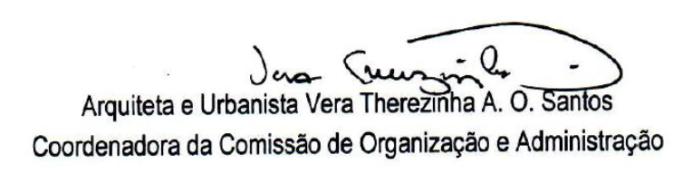 PAUTA :  113ª Reunião Ordinária da COA-CAU/MG24/10/201624/10/2016PAUTA :  114ª Reunião Ordinária da COA-CAU/MGPAUTA :  114ª Reunião Ordinária da COA-CAU/MG25/10/201625/10/2016LOCAL:     Sede do CAU/MG INÍCIO: 9h30minTÉRMINO: 12h00min